	บันทึกข้อความ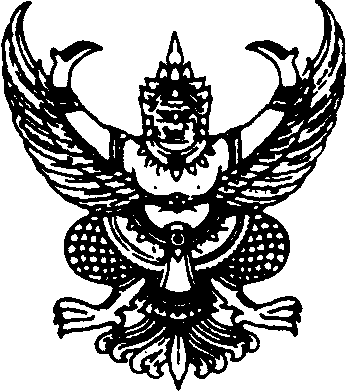 ส่วนราชการ โรงพยาบาลส่งเสริมสุขภาพตำบล.......................... โทรศัพท์ ๐ ๔๒ ๔๑๖๑๘๖                                     ที่   บก ๐๖๓๒. ....... /	วันที่      มีนาคม  ๒๕๖๕         เรื่อง  ขออนุมัติโครงการควบคุมโรคติดต่อและภัยสุขภาพ อำเภอบึงโขงหลง  ปีงบประมาณ พ.ศ. ๒๕๖๕เรียน  สาธารณสุขอำเภอบึงโขงหลงเรื่องเดิม             ตามที่ ได้เกิดการระบาดของโรคติดเชื้อไวรัสโคโรนา 2019 ระลอกที่ ๔-๕ มีคนเดินทางมาจากพื้นที่เสี่ยงสูง เข้าพื้นที่จำนวนมาก ทำให้เกิดความเสี่ยงต่อการระบาดเป็นวงกว้าง กระทบต่อสุขภาพและการดำรงชีพของประชาชน นั้นข้อกฎหมาย	     อาศัยอำนาจตามคำสั่งสำนักงานสาธารณสุขจังหวัดบึงกาฬ ที่ ๗๙ / ๒๕๖๕ เรื่องการมอบอำนาจในการอนุมัติ การจัดประชุม การฝึกอบรม การจัดงาน การประชุมระหว่างประเทศและค่าใช้จ่ายต่างๆ ข้อ ๑  ข้อพิจารณา	     กลุ่มงานสนับสนุนวิชาการและป้องกันโรค ได้จัดทำโครงการควบคุมโรคติดต่อและภัยสุขภาพ อำเภอบึงโขงหลง  ปีงบประมาณ พ.ศ. ๒๕๖๕  เพื่อขับเคลื่อนการป้องกันและควบคุมโรคติดต่ออันตราย โรคอุบัติใหม่ อุบัติซ้ำ ให้สงบลงโดยเร็วที่สุด                 ข้อเสนอ		 จึงเรียนมาเพื่อโปรดพิจารณา    ( ................................................. )       ผู้อำนวยการโรงพยาบาลส่งเสริมสุขภาพตำบล............................	 